Проект «Мир Динозавров»Актуальность темы:    Палеонтологи уже давно спорят о том, когда жили и когда вымерли динозавры. Особенно эта тематика интересует наших дошколят. С самого рождения ребенок является первооткрывателем, исследователем того мира, который его окружает. Современные дети в силу своей чрезмерной активности самостоятельно не всегда могут найти ответ на интересующие их вопросы: «Когда жили динозавры, и почему они исчезли?»  И им нужно постараться дать максимально правдивую и доступную их пониманию информацию. Ведь однозначного ответа  о причине исчезновения динозавров до сих пор нет.   Актуальность темы ещё состоит и  в том, что «динозавры» -  это прошлое нашей планеты, и нам, чтобы смотреть в будущее, необходимо знать наше прошлое.Тип проекта:  познавательно – творческийПо продолжительности: краткосрочный  (с 11.03 по 15.03. 2019 г.)Участники проекта:дети  подготовительной к школе  группы, воспитатели, родители.Цель проекта:  создание условий для формирования   у дошкольников представлений  об эпохе динозавров и о деятельности ученых по изучению этих древних животных. Задачи: - познакомить с удивительными животными прошлого - динозаврами, их жизнью,  разнообразием видов и отличительными особенностями;- создать условия для познавательной деятельности детей в рамках проекта;- сформировать представления об изучении этих древних животных учеными через просмотр видеофильмов и чтении познавательной литературы;- продолжать развивать познавательные процессы: речь, память, мышление, воображения, внимание, связную речь в ходе работы над проектом- воспитывать интерес к познанию прошлого нашей планеты.    Ожидаемые результаты:-  организация содержательной  предметно - развивающей среды в группе;-  дети называют динозавров, определяют их вид;-  дети могут рассказать о приспособленности того или иного вида динозавров, их питании и местах обитания;    -  дети умеют сравнивать, делать выводы;- активная помощь и заинтересованность  родителей в реализации проекта.Виды деятельности:  Игровая, продуктивная, музыкально-художественная, познавательная, конструктивная деятельность; рассматривание иллюстраций, книг, журналов; дидактические игры; беседы с детьми; решение проблемных  ситуаций; художественное творчество. Интеграция по областям:  «Познание», «Художественное творчество», «Речевое».Создание тематической развивающей среды, постепенно пополняющейся и обогащающейся по мере освоения темы.Методы исследования: - изучение и анализ научной литературы;- совместный сбор информации;- беседа;- рассматривание энциклопедий, иллюстраций;- чтение художественной литературы;- просмотр научных видео фильмов;- художественно-эстетическое развитие;- игровая деятельность.Введение в проект:   Дети часто приносят в детский сад игрушки динозавров, соответственно и задаётся большое количество вопросов, относительно того, когда жили динозавры, чем они питались, как размножались. В связи с чем, стало понятно, что тема доисторических обитателей планеты вызывает интерес у детей нашей группы. И мы решили выяснить все о динозаврах, времени, когда они жили, и, конечно же, причины вымирания динозавров в форме проекта «Мир динозавров».Подготовительный этап:    При реализации подготовительного этапа была сформулирована проблема, цели и задачи проекта. Подобран материал и оборудование для работы. Проведена беседа «Что мы знаем о динозаврах?» Составлен план работы. Чтобы привлечь родителей к проекту предложили  им дома вместе с детьми создать «Книжки – малышки о динозаврах», ответить на интересующие детей вопросы по данной теме. 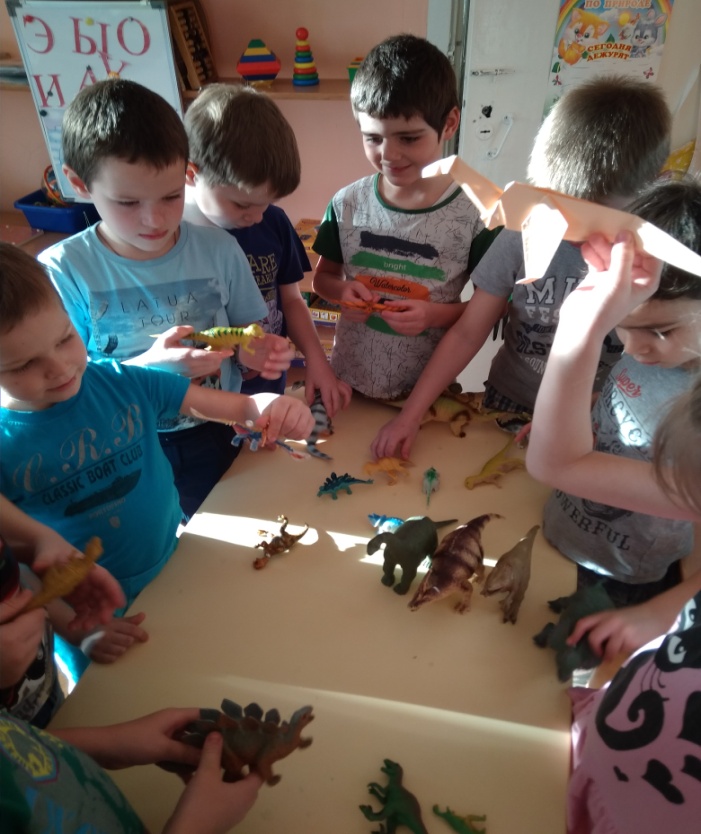 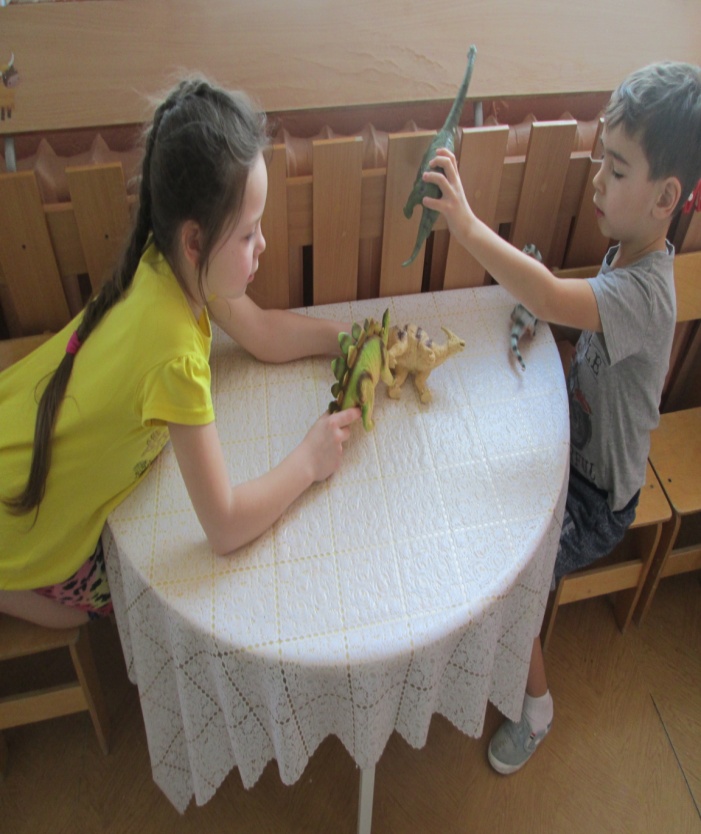    Для планирования деятельности по теме проекта используем «Метод трёх вопросов».  Интересуемся: «Что  дети знают о динозаврах?»,«Что хотят  узнать о динозаврах?», «Как  и где о них узнать?»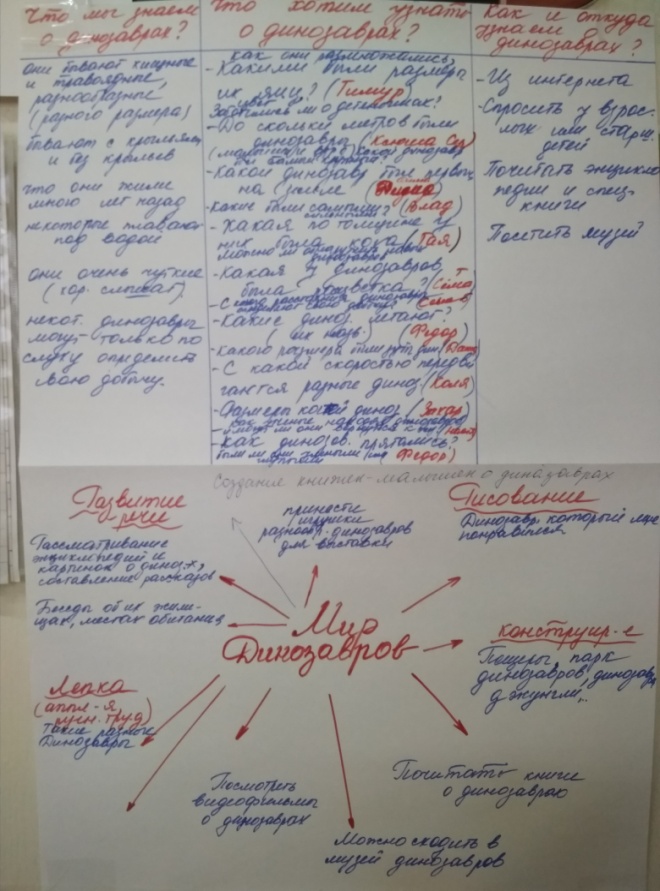 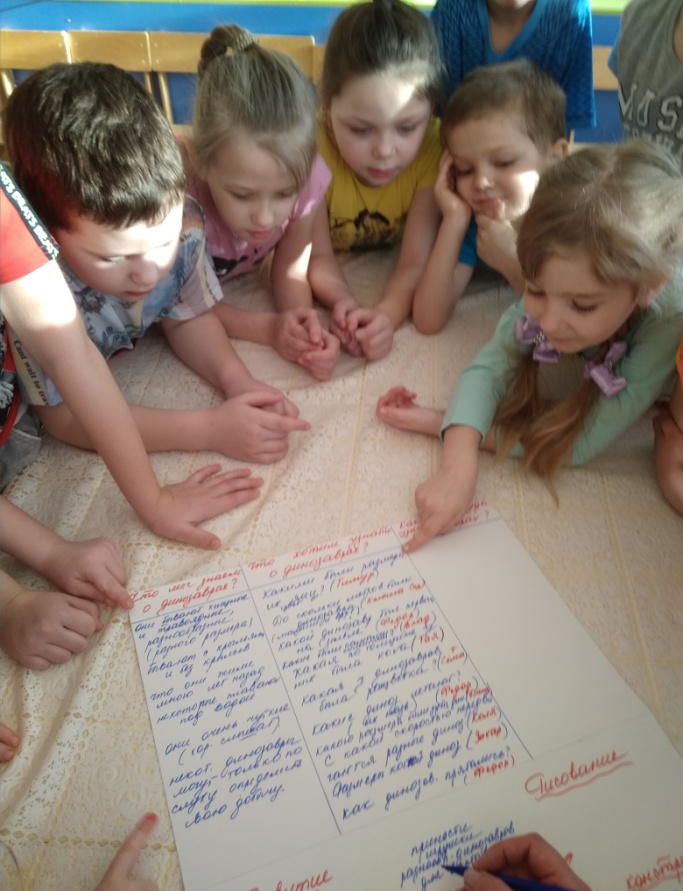 Основной этап:Рассматривание иллюстраций, энциклопедий  по теме проекта.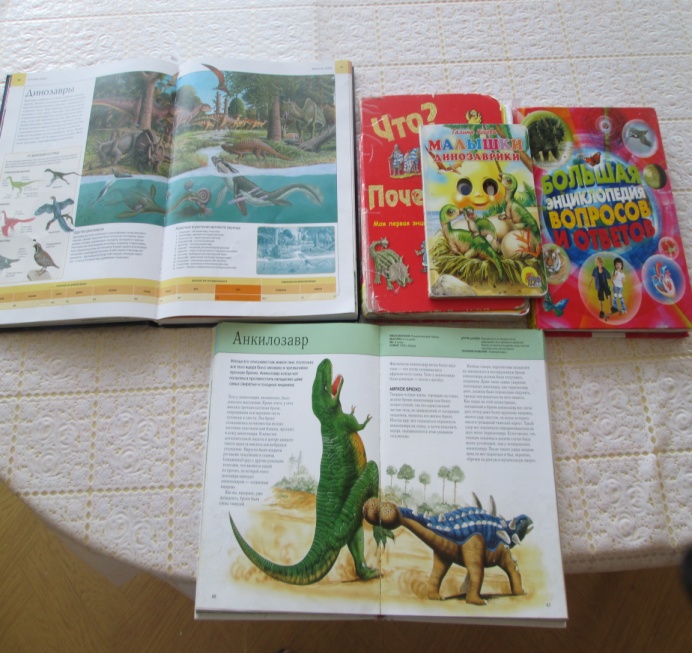 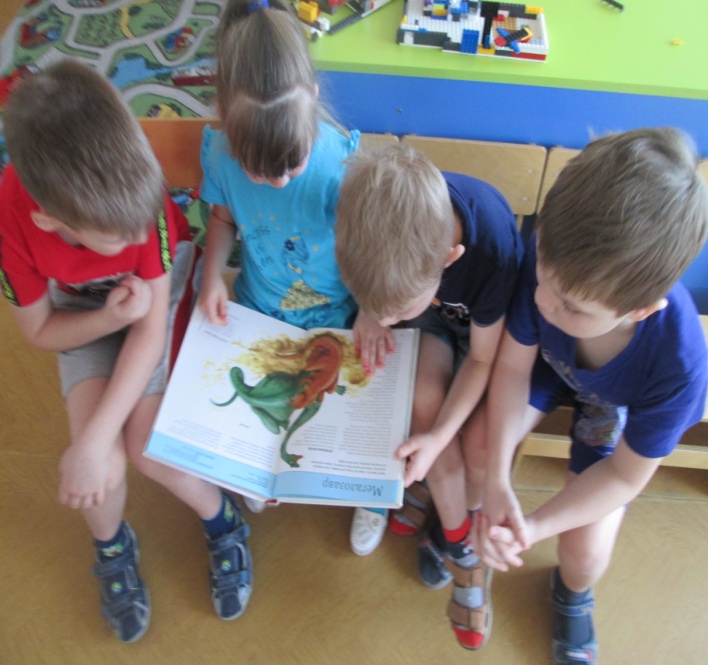 Чтение художественной литературы:    «Кто такие динозавры и когда они жили?», «Всё о динозаврах», «Динозавры», «Что? Как? Почему?» Просмотр  научных видеофильмов и мультфильмов:  фильмы:  «Ученые нашли факты существования динозавров», «Мир динозавров»; мульт.фильмы:  «Ледниковый период», «Динозавр».Беседы:  были проведены беседы по иллюстрациям и фотографиям из энциклопедий, предложены проблемные ситуации по теме проекта.  В результате  этой работы ребята познакомились с тем, где и как жили  динозавры, с их строением тела и образом  жизни, о видах и типах динозавров, чем они отличались друг от друга, и почему они вымерли.«Чем отличались хищные динозавры от травоядных динозавров?», «Одинакового ли размера все динозавры, от чего это зависело?», «Как защищали себя древние ящеры?» и т.д.Составление описательных рассказов о динозаврах.  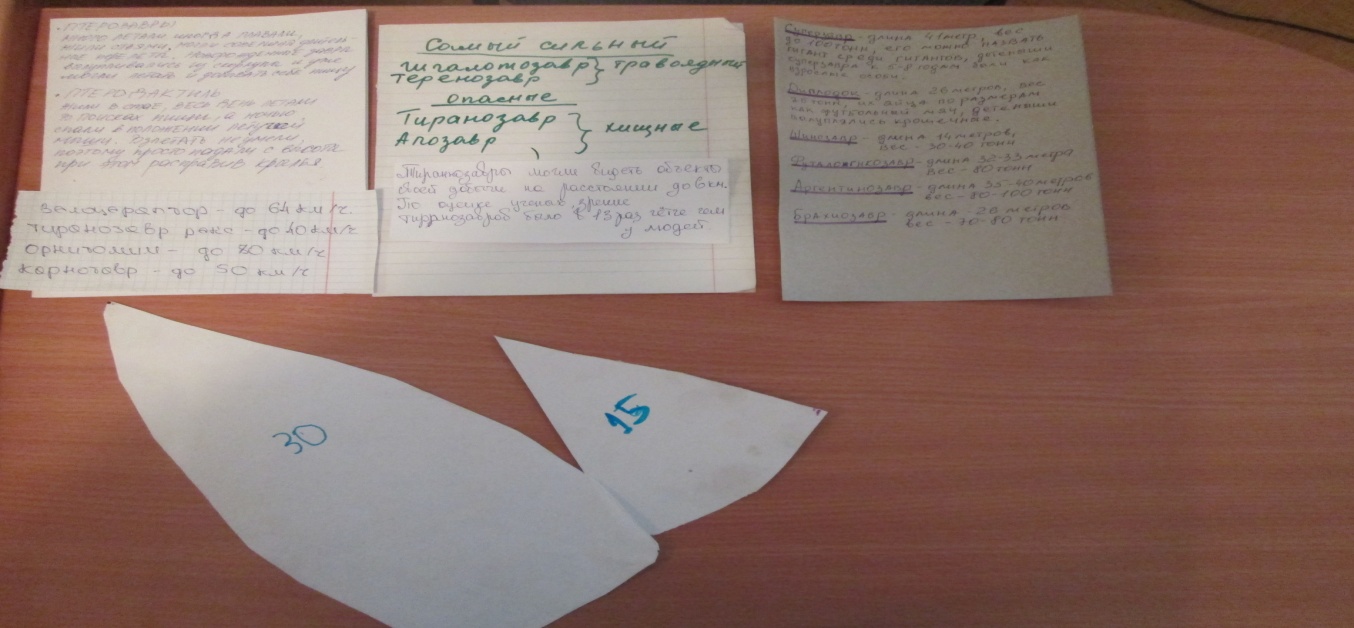 Создание макета: «Мир динозавров». 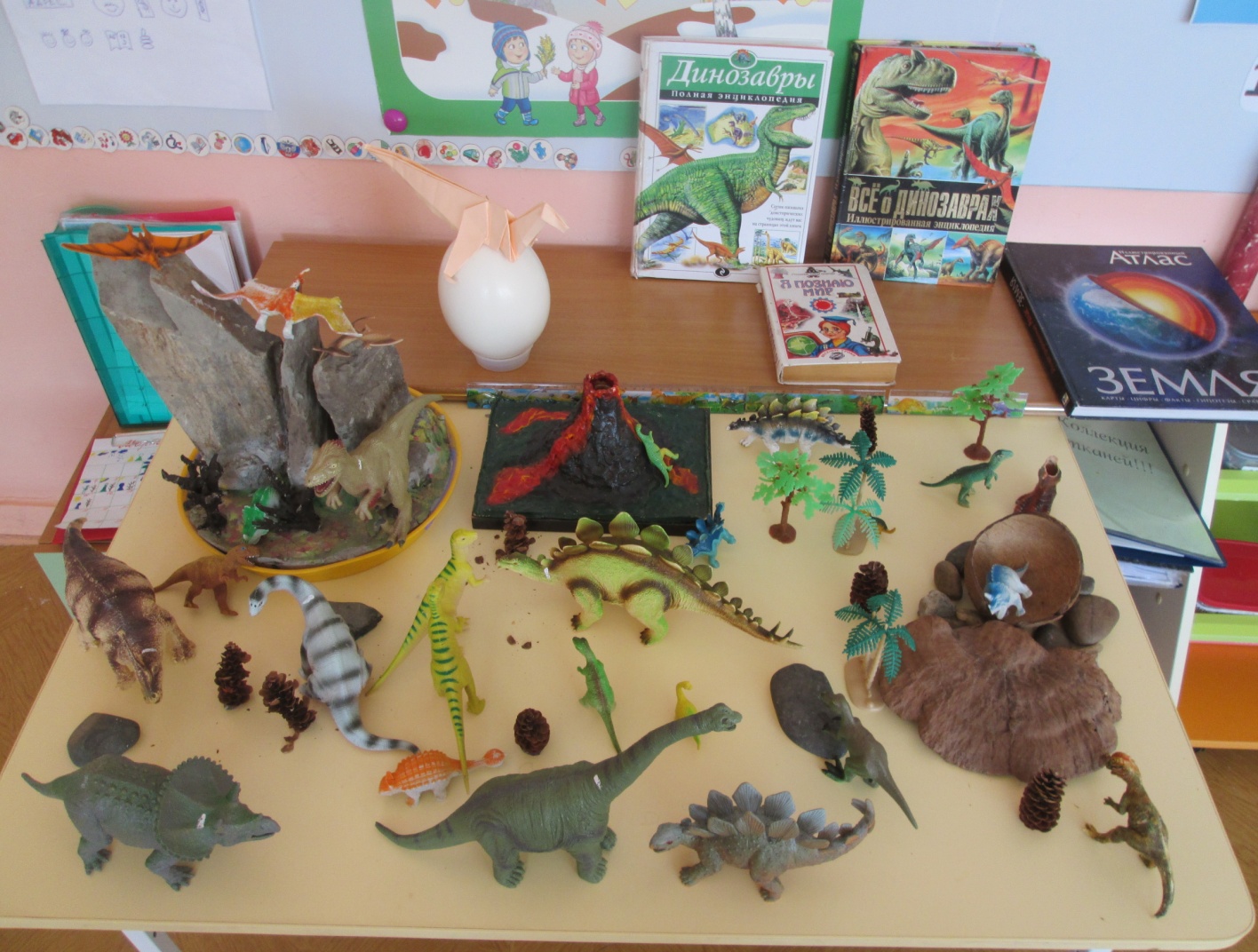 Художественное творчество:  (предметное рисование) «Такие разные динозавры».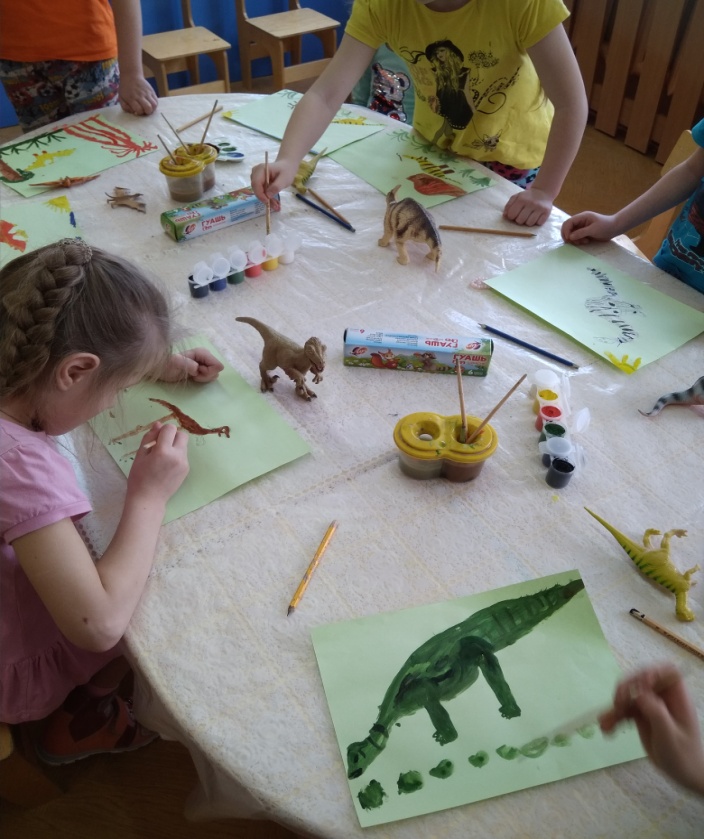 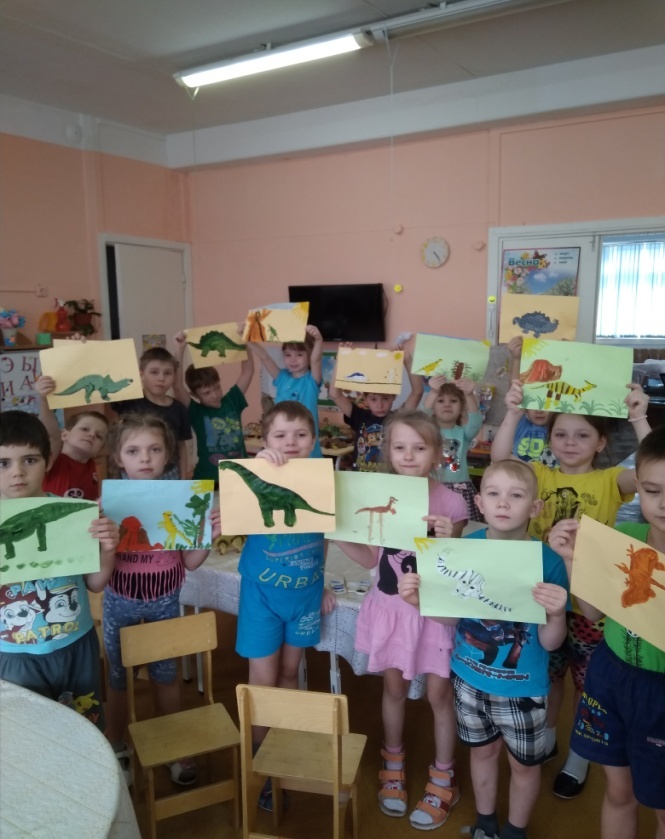 Лепка: «Такие разные динозавры»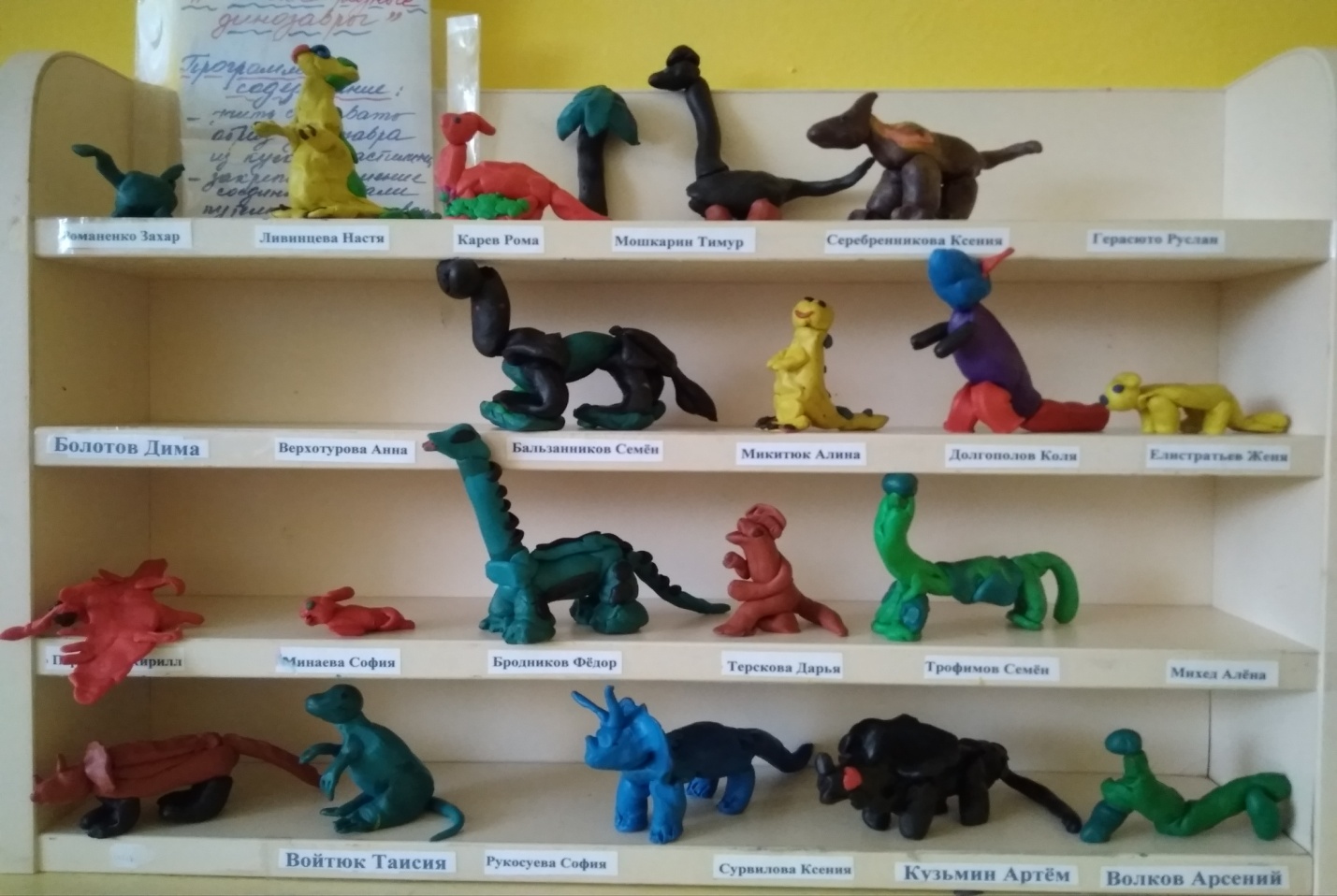  Конструирование: «Пещеры и парк динозавров».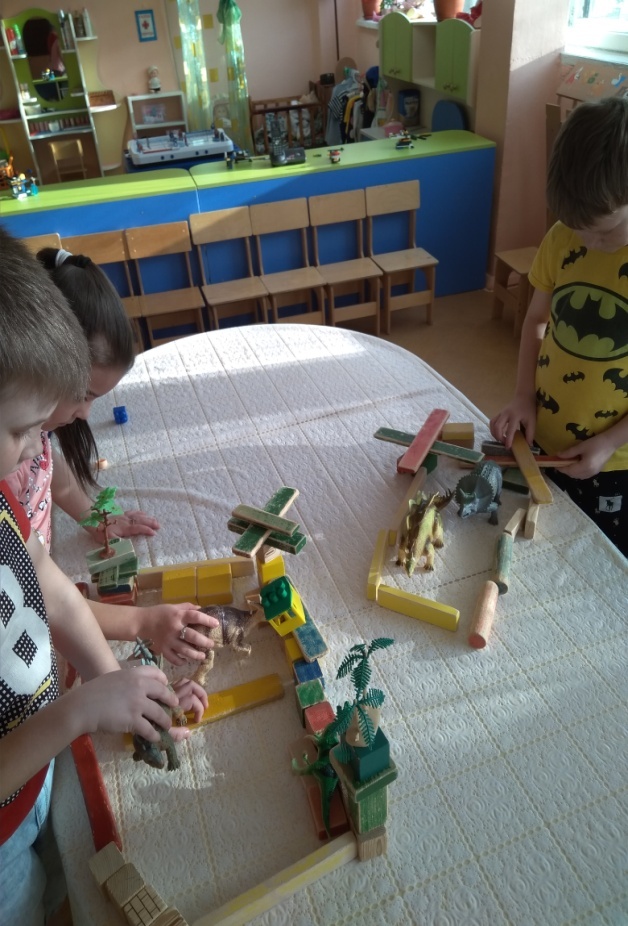 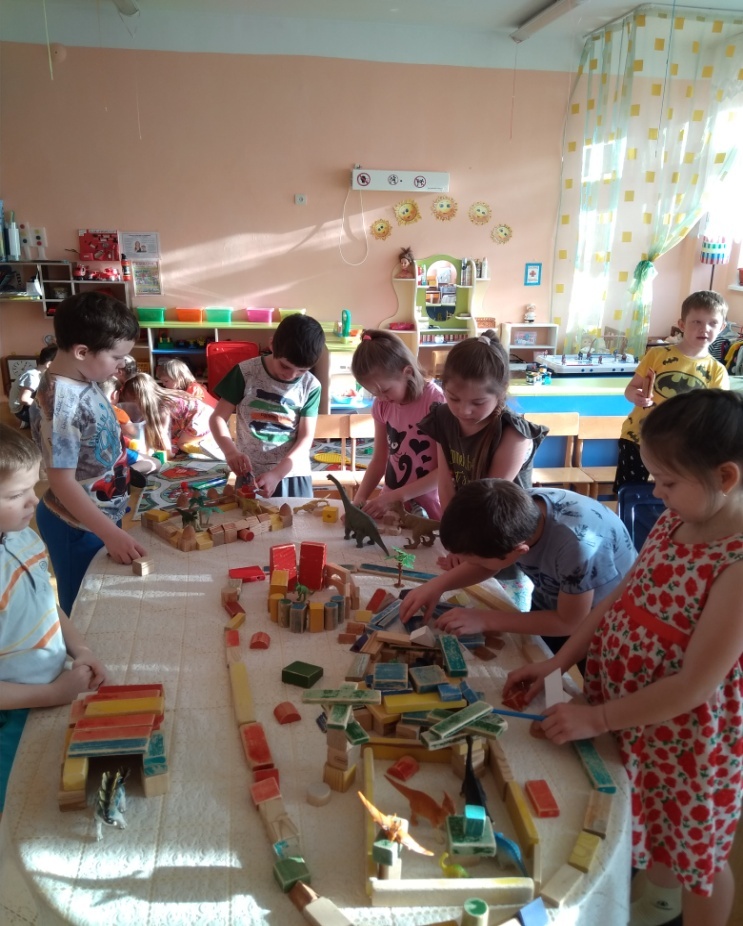 Изготовление книжек-малышек: «Эпоха динозавров»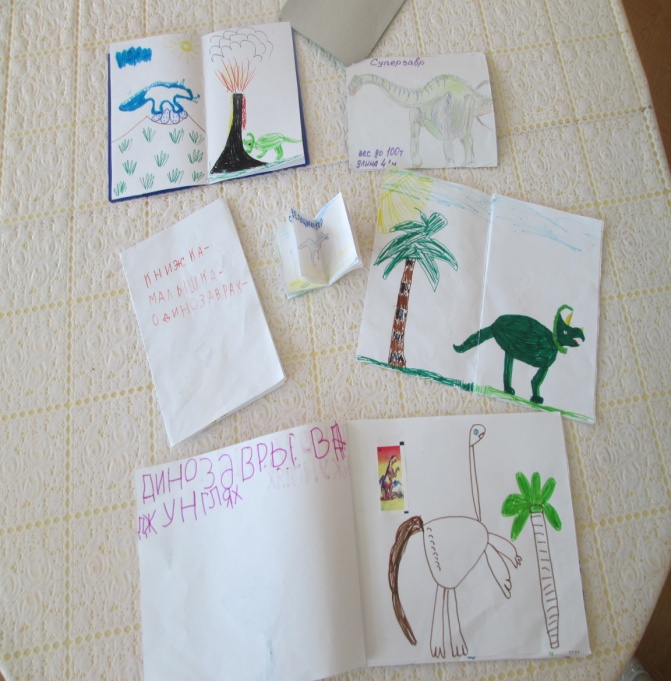 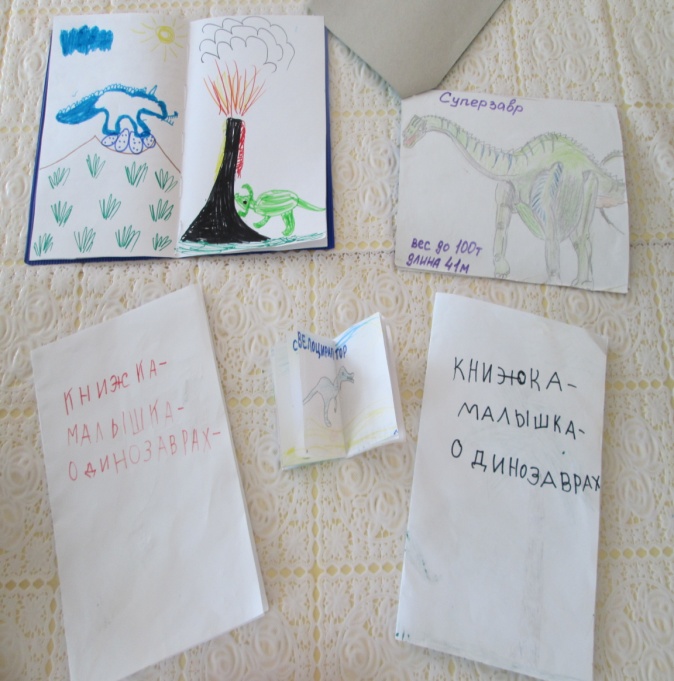 Дидактические игры: «Четвёртый лишний», «Определи на ощупь», «Найди по описанию», «Виды динозавров», «Найди маму для динозаврика».Словесные игры и упражнения: «Продолжи предложение», «Договори слово», «Отгадай загадку», «Запомни и повтори», «Мы со звуком Т играем» и т.д.«Сюжетно – ролевые  игры»: «В парке Юрского периода», «Приключения четырёх – друзей динозавров».Заключительный этап: - создание  совместно с родителями «Книжек – малышек о динозаврах»; - поиск ответов на интересующие детей вопросы по проекту; - помощь в организации предметно – развивающей среды по теме «Мир   динозавров»:  подбор литературы, иллюстраций, фигурок динозавров.Результаты проекта:-  в группе организована  содержательная предметно – развивающая среда по теме проекта: создан макет «Мир динозавров»;- пополнение познавательного центра: картинки, иллюстрации, наглядный  и дидактический материал; - получение детьми знаний о древнем мире динозавров (их жизни, разнообразии видов, отличительных особенностях);- в ходе просмотра видеофильмов и чтении познавательной литературы по теме проекта дети узнали как учёные открывают  и изучают мир динозавров;- активная помощь  и заинтересованность родителей  в реализации проекта: подборка литературы, иллюстраций; помощь  в поиске ответов на вопросы, заданные детьми по теме проекта; - создание «Книжек – малышек о динозаврах»; - выставка рисунков «Такие разные динозавры»Литература: Моя первая энциклопедия. «Динозавры» — М.Эгмонт Россия, 2001.Травина И.В. Моя первая книга о динозаврах. Научно-популярное издание для детей.- М.: ЗАО «РОСМЭН-ПРЕСС», 2007.- 95 с.Хлюпин А. Древние ящеры Котельнича. Книжка-раскраска. КОГУП Кировская областная типография. 1998.Сайты Интернет: ru.wikipedia.org/wiki/ Меловой период. www/wikiznanie.ru/index.php/ Мезозойская эра. mirgeo.net/content/view/51/Муниципальное бюджетное дошкольное образовательное учреждение«Бархатовский детский сад общеразвивающего вида с приоритетным осуществлением деятельности по физическому развитию детей»Проект в подготовительной к школе группе «Мир динозавров»Подготовили  воспитатели:
Пфейфер О.М.Лобко Н.В.Март  2019 